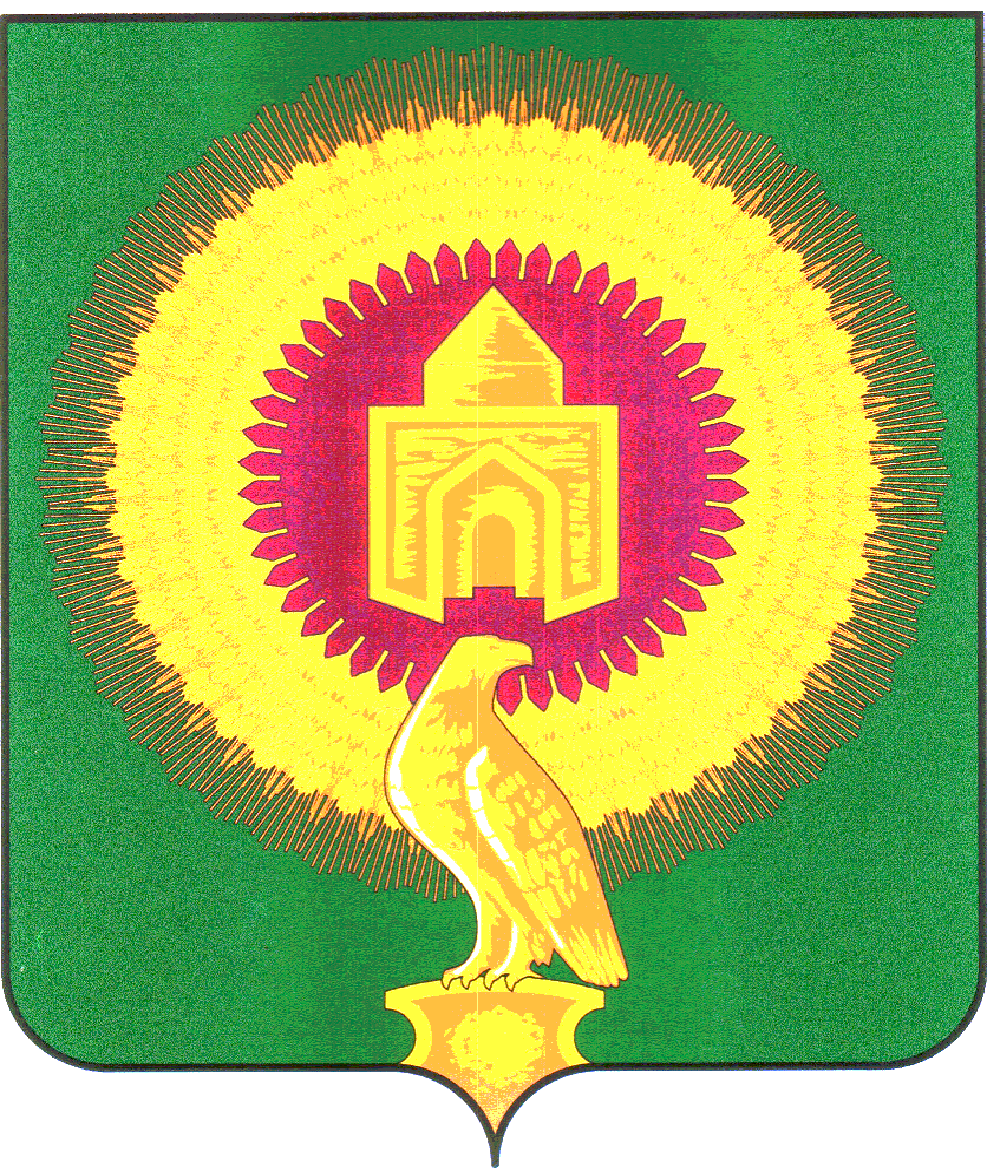 АДМИНИСТРАЦИЯ  БОРОДИНОВСКОГО  СЕЛЬСКОГО  ПОСЕЛЕНИЯВарненского муниципального района Челябинской областиР А С П О Р Я Ж Е Н И Еот 17 февраля    2020  года                 № 5-р     «Об утверждении плана мероприятийпо улучшению качества питьевой воды»Утвердить план мероприятий по улучшению качества питьевой воды в Бородиновском сельском поселении на 2020-2024 гг.  Контроль за исполнением настоящего распоряжения оставляю за собой.                                  Глава Бородиновскогосельского поселения:                                                                          С.И.Мананников